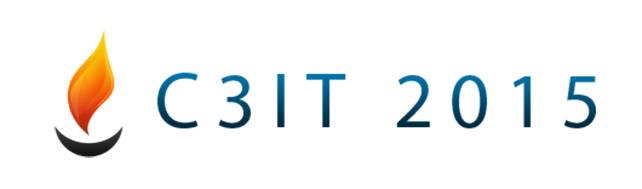 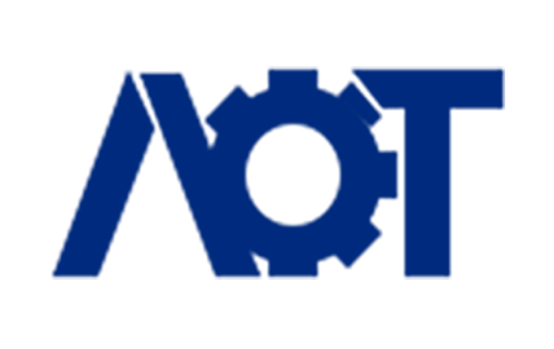 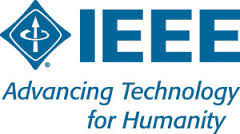 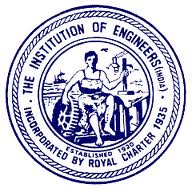 Registration FormI would like to participate in the conferenceAccommodation Details:	Accommodation required       Yes From:.…../02/15 to: …../02/15 	   No Registration GuidelinesEach paper, in order to be published in the conference proceedings and final program, requires at least one author to be registered. This is obligatory to present the paper during conference for submission in IEEE Xplore.If multiple authors of a paper wish to attend the conference, separate registration will be mandatory for each author.An author may present a maximum of two papers against each registration.Maximum allowed pages for the camera ready paper are six. For extra pages the author should pay Rs. 1000/- per page.In case of student registration, the candidate must issue a certificate from the Institution / Organization/ University signed by Principle or equivalent mentioning Course, Affiliation, Department, University registration number. The scanned copy of this certificate must be send to conference@aot.edu.in. The original certificate must be send along with the Registration form.IEEE Members should mention their membership ID’s in the registration form and send the scanned copy of the same along with the registration form.The Author(s) shall bear sole and exclusive responsibility for all violations of IEEE norms.IEEE reserves the rights for final inclusion of paper in IEEE Xplore.Once registration has been done, no amount will be refunded under any circumstances. Registration deadline is 31st December, 2014. Rs. 500/- will be charged for the late registration.I hereby confirm that I have read all the above mentioned policies. 									………………..……………………………………Date:										Signature		Personal information(Please use CAPITAL LETTERS)Personal information(Please use CAPITAL LETTERS)Personal information(Please use CAPITAL LETTERS)Personal information(Please use CAPITAL LETTERS)Personal information(Please use CAPITAL LETTERS)Personal information(Please use CAPITAL LETTERS)Personal information(Please use CAPITAL LETTERS)Personal information(Please use CAPITAL LETTERS)Personal information(Please use CAPITAL LETTERS)Personal information(Please use CAPITAL LETTERS)Personal information(Please use CAPITAL LETTERS)Personal information(Please use CAPITAL LETTERS)First NameFirst NameMobile No.Mobile No.Middle NameMiddle NameEmail IDEmail IDLast NameLast NameDietary Preference (VEG/ NON VEG)Dietary Preference (VEG/ NON VEG)Dietary Preference (VEG/ NON VEG)Dietary Preference (VEG/ NON VEG)Name on certificateName on certificateName on certificateName of the Institution / Organization /UniversityName of the Institution / Organization /UniversityName of the Institution / Organization /UniversityName of the Institution / Organization /UniversityName of the Institution / Organization /UniversityAddress  of OrganizationAddress  of OrganizationAddress  of OrganizationAddress  of OrganizationAddress  of OrganizationAddress  of OrganizationPaper Information (Only for Authors)Paper Information (Only for Authors)Paper Information (Only for Authors)Paper Information (Only for Authors)Paper Information (Only for Authors)Paper Information (Only for Authors)Paper Information (Only for Authors)Paper Information (Only for Authors)Paper Information (Only for Authors)Paper Information (Only for Authors)Paper Information (Only for Authors)Paper Information (Only for Authors)Paper IDPaper TitlePaper TitleName the co-authors (if any)Name the co-authors (if any)Name the co-authors (if any)Name the co-authors (if any)Name the co-authors (if any)Name the co-authors (if any)Name the co-authors (if any)Name the co-authors (if any) Copyright Transferred  (Yes / No) Copyright Transferred  (Yes / No) Copyright Transferred  (Yes / No) Copyright Transferred  (Yes / No)Camera-ready Paper Submitted  (Yes / No)Camera-ready Paper Submitted  (Yes / No)Camera-ready Paper Submitted  (Yes / No)Camera-ready Paper Submitted  (Yes / No)Camera-ready Paper Submitted  (Yes / No)Number of pages ( in words also)Number of pages ( in words also)Number of pages ( in words also)Number of pages ( in words also)Re-confirm your presence in presentationRe-confirm your presence in presentationRe-confirm your presence in presentationRe-confirm your presence in presentationRe-confirm your presence in presentationPostal AddressPostal AddressPostal AddressPostal AddressPostal AddressPostal AddressPostal AddressPostal AddressPostal AddressPostal AddressPostal AddressPostal AddressAddress LineAddress LineAddress LineAddress LineCityCityStateStatePostal CodePostal CodeCountryCountryContact No.Contact No.NationalityNationalityIEEE Membership ID (if any): For payment with Demand DraftFor payment with Demand DraftFor payment with Demand DraftFor payment with Demand DraftFor payment with Demand DraftFor payment with Demand DraftBank NameBank NameDD No.DateAmountAmountFor payment through online money transferFor payment through online money transferFor payment through online money transferFor payment through online money transferFor payment through online money transferFor payment through online money transferBank NameBank NameTransaction Ref. No.DateAmountAmountRegistration Fee for AuthorRegistration Fee for AuthorRegistration Fee for AuthorRegistration Fee for AuthorRegistration Fee for AuthorCategoryIEEE MembersIEEE MembersNon IEEE MembersNon IEEE MembersCategoryIndian Foreign Indian Foreign Industry DelegatesRs. 8,000/-$450Rs. 9,000/-$500Academician/ Research ScholarRs. 6,000/-$350Rs. 7,000/-$400StudentRs. 5,000/-$250Rs. 6,000/-$300Registration Fee for Participant (The registration fee includes participation certificate, proceeding, conference kit, lunch and high tea for both the days.)Registration Fee for Participant (The registration fee includes participation certificate, proceeding, conference kit, lunch and high tea for both the days.)Registration Fee for Participant (The registration fee includes participation certificate, proceeding, conference kit, lunch and high tea for both the days.)Registration Fee for Participant (The registration fee includes participation certificate, proceeding, conference kit, lunch and high tea for both the days.)Registration Fee for Participant (The registration fee includes participation certificate, proceeding, conference kit, lunch and high tea for both the days.)IndustryRs. 7,000/-Rs. 7,000/-Rs. 7,000/-Rs. 7,000/-AcademicianRs. 5,000/-Rs. 5,000/-Rs. 5,000/-Rs. 5,000/-Student / Research Scholar (Full Time)Rs. 4,000/-Rs. 4,000/-Rs. 4,000/-Rs. 4,000/-